GUÍA Nº 5AUTOEVALUACIÓN TECNOLOGÍASéptimos básicosITEM I.- Lee atentamente las preguntas y marca la alternativa correcta (2 puntos c/u)El mal uso de la Tecnología puede crear:Deterioro del medio ambienteInnovación Avances significativosMejoras en los artefactos¿Qué es un objeto tecnológico?Objeto que se enchufaObjeto que debe tener internet para funcionarObjeto inventado para satisfacer una necesidadObjeto que solo sirve para jugar juegos tecnológicos ¿Qué es una necesidad?Cuando necesito comprar algoSurge a partir de un problema determinado en una personaGanas de comerGanas de hablar con otra persona ¿Qué es un servicio?Utensilio que sirve para comer  Prestar apoyo o asistencia a alguien mediante un conjunto de medios materiales   Entregar comida a domicilioPrepararse para el ejército ¿Cuál es la definición de reciclaje?Lograr mantener en orden el hogarLograr que una persona le parezca atractivo un objetoTener una nueva materia prima, mediante un proceso a partir de materiales ya utilizadosGuardar algo y utilizar despues Para qué se reduce en el reciclaje:   Para lograr botar menos basuraPara compartir un objeto que ya fue utilizadoPara comprar un objeto que ya fue utilizado Solo para desconegstionar un vertedero¿Cuáles son los efectos negativos de la acción del hombre hacia el medio ambiente? La sobreexplotaciónLa contaminaciónSu imaginación a y b son correctasSi tenemos Reducir – Reutilizar solo falta:Recibir ReciclarResolverResistirReutilizar es:Volver a utilizarOcupar algo solo una vez mas Botar basura en basureros de colores Ayudar a los vertederosFormas de reutilizar podrian ser:Utiliza servilletas de tela en lugar de las de papel.No utilizar bolsas plásticas Reparar antes de botarTodas las anteriores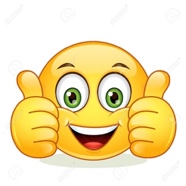 Éxito!Nombre:Curso:7 A B Fecha10 de JunioPuntaje EvaluaciónPuntaje Evaluación20Puntaje de corte (60%):Puntaje de corte (60%):101010Puntaje obtenido:Puntaje obtenido:INSTRUCCIONES:-Lee atentamente los enunciados-Piensa bien antes de responder-Esta autoevaluación NO lleva calificación, solo es para ver cuanto has aprendido.-Fecha de entrega: Viernes 05 de Junio-Forma de entrega: Tienes dos alternativas para hacerlo: 1- Enviar este archivo con las alternativas marcadas o destacadas en otro color o 2- Escribir en tu cuaderno o croquera el número de pregunta junto a la alternativa que elegiste y luego sacar una fotografía a la hoja, cualquiera de las dos alternativas que elijas debes enviarla al siguiente correo: karen.meneses@elar.cl  -Confia en tiObjetivos y/o habilidades a evaluar: - Comprende conceptos básicos sobre programas computacionales y términos tecnologicos  